Отчет  ШМО  Учителей физкультуры, ОБЖ, технологии. 2023 годТема, над которой работало МО: Повышение мотивации учащихся на уроках через внедрение проектной и исследовательской деятельности. Повышение двигательной активности учащихся путем вовлечения во внеурочные мероприятия.Решаемые задачи- результат
Мероприятия и декады, проведенные на уровне района, школы
(описать цели,формы проведения,для кого проводилось .результат, два-три фото):Результаты методической работы в шмо:Формирование проектных и исследовательских умений обучающихся:8. Участие педагогов школы  в методических мероприятиях в 2022-2023 учебном году:9. Участие педагогов ШМО в распространении педагогического опыта (конкурсы, выставки, фестивали):10. Участие молодых педагоговВыводы и рекомендации по участию педагогов в методической работе: Творческая активность педагогов выразилась в участии в конкурсах, семинарах, фестивалях, разработках методических материалов. Но лишь некоторые педагоги кафедры успешно проводили в течении учебного года мастер-классы, открытые уроки, посещали уроки коллег, обучались и сами выступали с методическими рекомендациями. Поэтому одной из значимых задач на следующий год будет являться: для каждого педагога кафедры участие не менее чем в двух мероприятиях районного уровня. Опубликовать одну разработку учебного  занятия учителями кафедры.11. Анализ компетентности учителей по формированию ФГ12.  Предложения по организации методической работы в школе: Выявленые затруднения в работе ШМО:Недостаточная  взаимопосещаемость уроков членами МО. Мало применяются на уроках формы и методы развивающего обучения. Невысокая активность некоторых членов МО в улучшении методической работы. Низкий процент охвата   одарённых учащихся в конкурсах . Решение этих проблем возможно только при целенаправленной методической работе в соответствии с индивидуальными возможностями каждого учителя.10.  Предложения по организации методической работы в школе: 1. Продолжить работу по расширению новой образовательной практики в ходе внедрения обновленных  ФГОС основного общего образования.2. Продолжить работу по накоплению и обобщению передового педагогического опыта.3. Спланировать взаимопосещение уроков .     4. Привлечь педагогов к участию в конкурсах, программах различного уровня, которые организуются как для обучающихся по предметным областям, так и для учителей.Приложения:    1. Таблица (сводная) методической работы педагогов ШМО                             2. Таблица рейтинга учителя.
ЗадачаРезультатОбеспечить  рост  профессиональной компетентности педагогов в области реализации обновленного ФГОС ООО.Кокин Я.А. Реализация требований обновленных ФГОС НОО, ФГОС ООО в работе учителя физической культуры 72 ч Цифровая образовательная среда: новые инструменты педагогов 40 ч Массовый футбол 20 ч .Кучерюк В.О. курс «Реализация требований обновлённых
ФГОС НОО, ФГОС ООО в работе учителя физической культуры». Бегунцов И.А. «Реализация требований обновлённых ФГОС ООО в работе учителя ОБЖ.Васильева Ю.С. Очный семинар КИПК «Введение обновленных ФГОС. Федеральные основные образовательные программы: новые требования» - 16 часов – март 2023г..Курсы «Ключевые компетенции учителя как основа успешного введения новых федеральных образовательных программ (ФОП) в школе 2023» 144 ч –  май 2023.Дистаннционный семинар КИПК «Введение обновленных ФГОС, новые требования ФООП» - 16.мая 2023Дистанционный семинар: «Современная информационная среда технологического образования» - 2 мая 2023»Курсы для классных руководителей « Разговоры о важном» весна 2023 г.Обеспечить преподавание предметов в соответствии с современными концепциями в образовании.выполненоРазвивать инклюзивную культуру и систему поддержки учащихся с разными образовательными потребностями.выполненоОрганизовать работу по взаимопосещению уроков для тиражирования лучших образовательных практик педагогов ШМО.Выполнено не в полном объемеРазработать ряд внеурочных мероприятий с учетом потребностей современного обществавыполнено№Название мероприятияФорма проведенияПолученный результатОлимпиада по физической культуре(муниципальный) , очно3-победителя , 7-призеров. Олимпиада  по технологии ( школьный уровень)очнопобедитель – 6, призер – 26.Олимпиада по ОБЖ(муниципальный) очно1 победительВеселые стартыочно Организация и участиеПервенство района по футболу среди юношей очно1 местоПервенство района по пионерболу среди девочек очно3 местоЛыжня РоссииочноУчастиеКросс нацииочноУчастиеРайонный турнир по волейболу среди юношей посвященный 23 февраля очно1 местоРайонный турнир по волейболу среди девушек посвященный 8 марта очно1 местоПервенство района по пионерболу среди девочек очно3 местоПервенство района по футболу среди юношей очно1 местоПрезидентские состязания 5-10 классыочноСборная команда 5 «Б» класса 1 местоСборная команда 6«а » класса 1 местоСборная команда 7 «А» класса 2 местоСборная команда 10 «Б» класса 2 местоСборная команда 9 «Б» класса 1 местоСборная команды 5 «Б» класса участники регионального этапа «Президентские состязания» (14 место из 35 команд)очно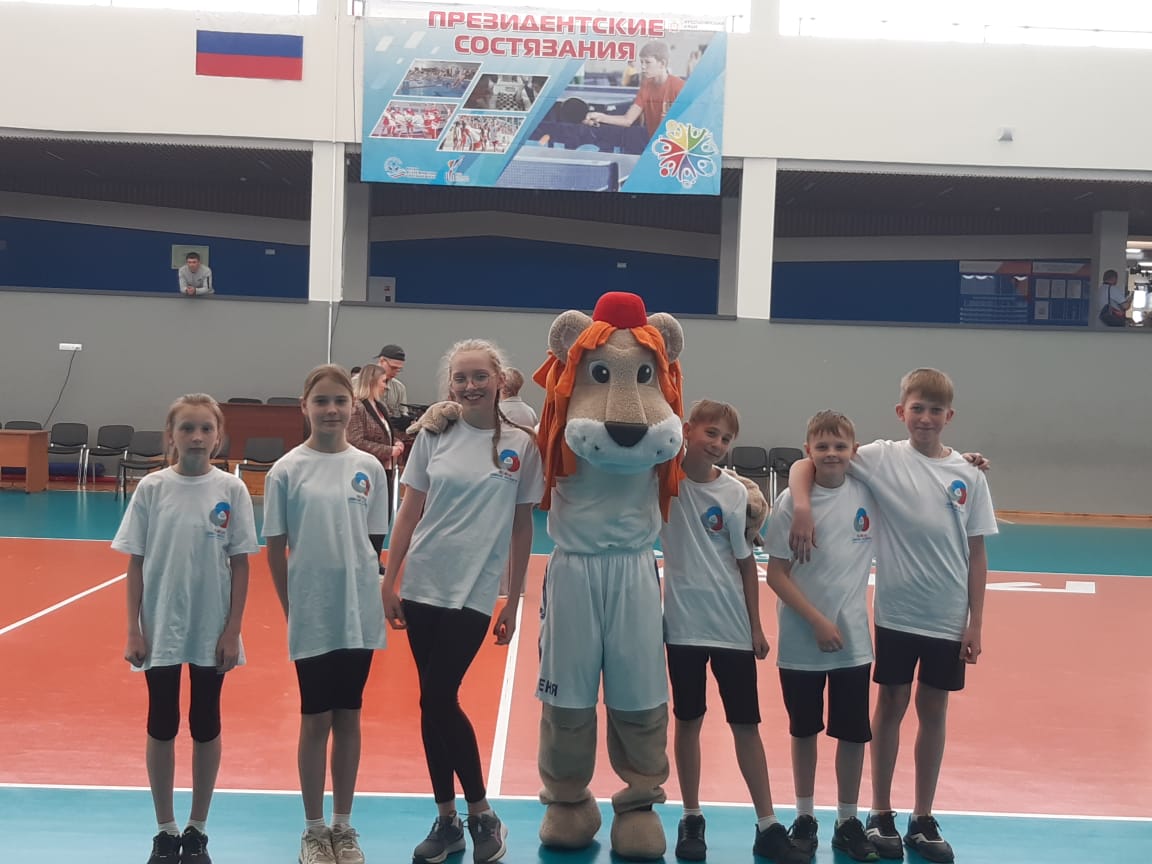 Спартакиада учителей. 1 местоочно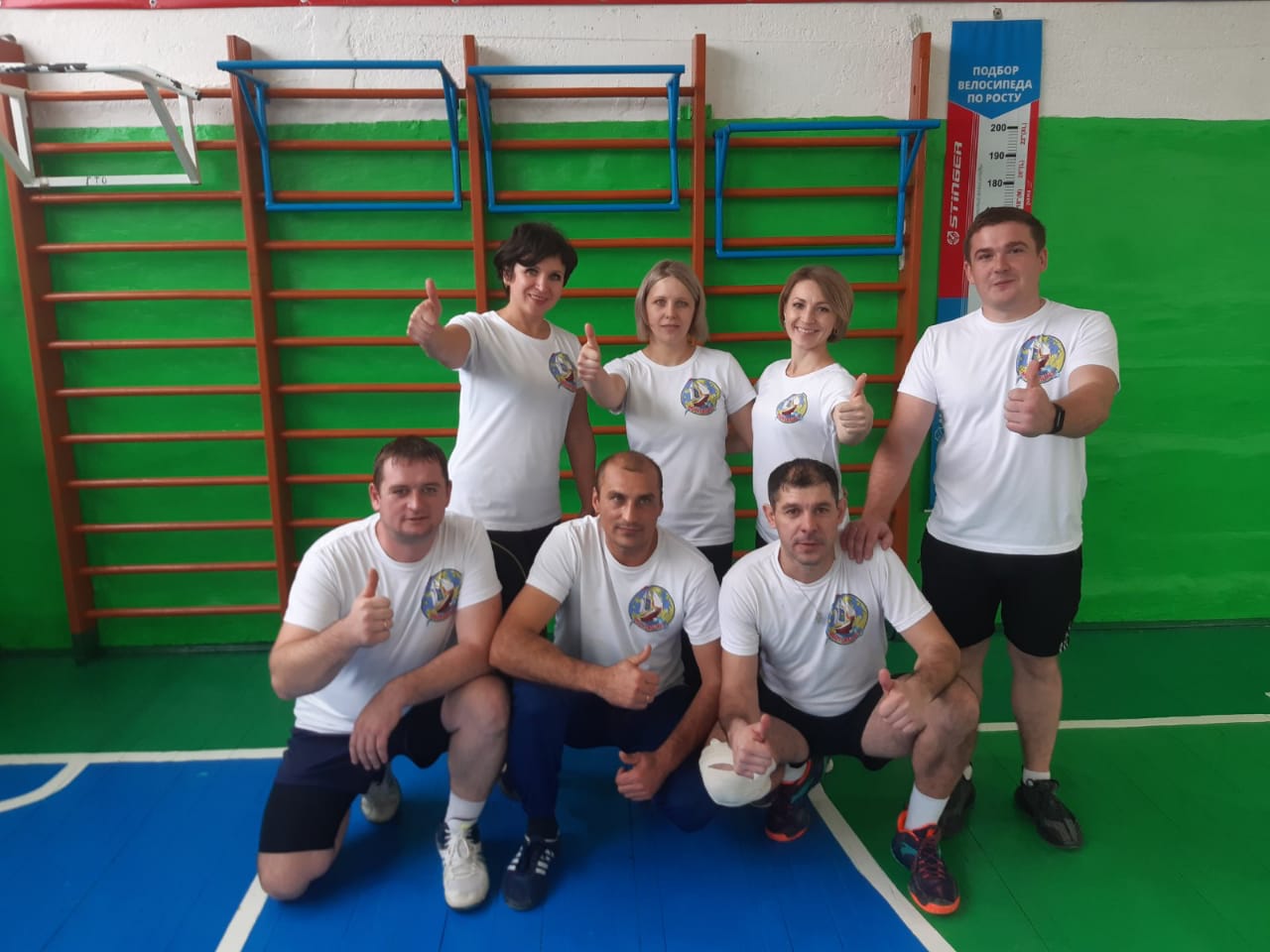 Призёры районного турнира по волейболу среди организацийочно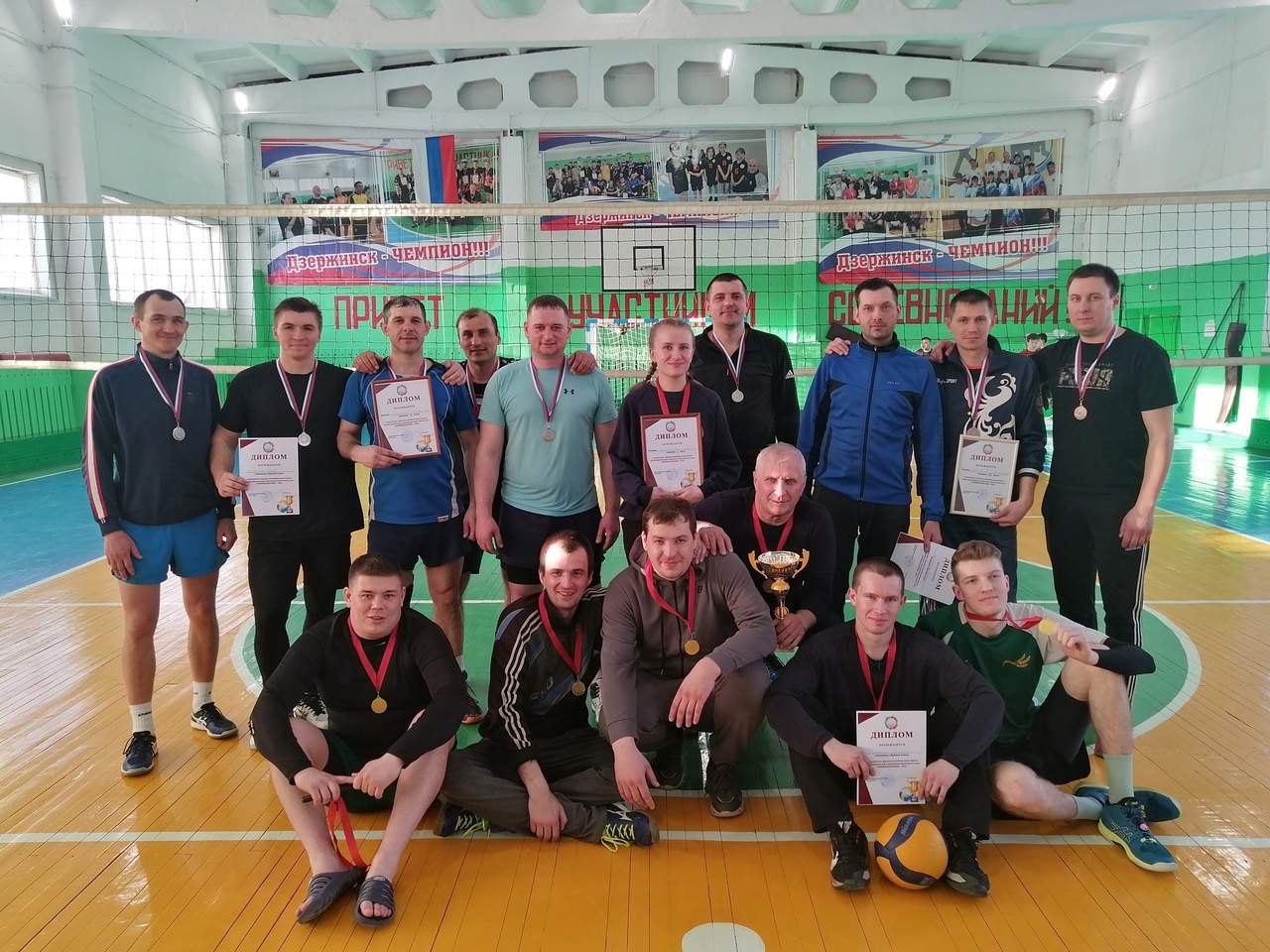 Месячник военно-патриотического воспитанияочно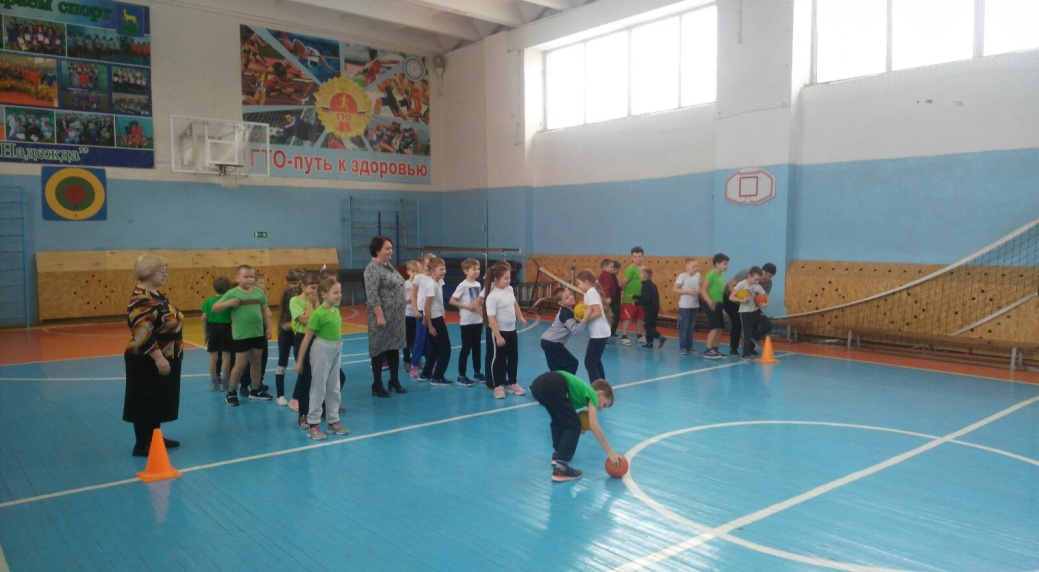 Экскурсия на штрафстоянку, в рамках недели безопасности. очно Организация и участиеУчастие в акции «Своих не бросаем»очно Организация и участиеВоенно-патриотическая игра «Победа» очно4 местоАкция «Космическая открытка» очно Организация и участиеАкция «Письмо солдату» очно Организация и участиеАкция «Окопная свеча»очно Организация и участиеАкция «Вахта памяти»очно Организация и участиеКонкурс песни и строяочно Организация и участиеМежрайонное мероприятие «К вершинам туристического мастерства»очно Организация и участиеУчастие в краевой школе безопасностиочноУчастиеПрезидентские спортивные игры: Настольный теннис очно2 местоПрезидентские спортивные игры: Волейбол очно2 местоПрезидентские спортивные игры: Легкая атлетикаочно2 местоРайонный турнир по волейболу среди юношей посвященный 23 февраля очно1 местоПрезидентские спортивные игры:  Стритболочно1 место(юноши) 2место(девушки)Районный турнир по волейболу среди девушек посвященный 8 марта   очно1 местоВсероссийский фестиваль футбол в школе. Футбольная карусель.очноучастиеНазвание (указать автора или куратора проекта, исслед.работы,которые участвовали в форуме «Первые шаги в науку»,результат участия)Название (указать автора или куратора проекта, исслед.работы,которые участвовали в форуме «Первые шаги в науку»,результат участия)Название (указать автора или куратора проекта, исслед.работы,которые участвовали в форуме «Первые шаги в науку»,результат участия)Начальная школаОсновная школаСредняя школа№ п/пФИОГод рожд.ОбразованиеПредмет Участие в методической работе района Участие в методической работе района Участие в метод.мероприятиях вне районаУчастие в метод.мероприятиях вне района№ п/пФИОГод рожд.ОбразованиеПредмет СлушательАкт. Участник (выступ. Указать тему выступления)СлушательАкт. Участник (выступ. Указать тему выступления)1Кучерюк В.О.Ср.специальноеФизическая культураОткрытый урок по физической культуре в 9 классе. Тема урока: Верхняя передача мяча , нападающий удар.  Цель: применение функциональной грамотности на уроке физической культуры. Мишкин Н.А.Ср.специальноеФизическая культураОткрытый урок на РМО 6 класс.Цель: применение функциональной грамотности на уроке физической культуры .Уровень мероприятия(районный, краевой и выше.)Название мероприятия (конкурса, фестиваля, семинара, выставки…)Ф.И.О. участвовавшегопедагогаРезультат1.№ФИОМероприятие Форма участия (выступающий,  мастер, слушатель,)Результат Кокин Я.АРМО Мастер-класс  (выступающий) Формирование читательской грамотности на уроках физкультуры»№ п/пФ. И. О. учителяИспользует задания на развитие функциональной грамотности (указать какой начальными буквами: МГ, ЧГ, ЕНГ, ГК,Использует задания на развитие функциональной грамотности (указать какой начальными буквами: МГ, ЧГ, ЕНГ, ГК,Использует ЭОР и ЦОРДля формирования ФГВладеет компетенциями по составлению заданий, направленных на развитие функциональной грамотности (какой грамотности)Прошел курсы повышения квалификации по формированию функциональной грамотности обучающихся (указать грамотность)№ п/пФ. И. О. учителяНа урокеЗадает на домИспользует ЭОР и ЦОРДля формирования ФГВладеет компетенциями по составлению заданий, направленных на развитие функциональной грамотности (какой грамотности)Прошел курсы повышения квалификации по формированию функциональной грамотности обучающихся (указать грамотность)1Кокин Я.АИспользует ЧГЗадает ЧГСоставляет задания по читательской грамотности2Васильева Ю.С.Использует ЧГЗадает ЧГСоставляет задания по читательской грамотности №ФИО учителяРейтинг ( балл)Кокин Я.А136ВасильеваЮ.С.45Кучерюк В.О.55Бегунцов И.А.120Методический отчет за 2022-2023 учебный год 1 -2полугодиеМетодический отчет за 2022-2023 учебный год 1 -2полугодиеМетодический отчет за 2022-2023 учебный год 1 -2полугодиеМетодический отчет за 2022-2023 учебный год 1 -2полугодиеМетодический отчет за 2022-2023 учебный год 1 -2полугодиеМетодический отчет за 2022-2023 учебный год 1 -2полугодиеМетодический отчет за 2022-2023 учебный год 1 -2полугодиеМетодический отчет за 2022-2023 учебный год 1 -2полугодиеМетодический отчет за 2022-2023 учебный год 1 -2полугодиеМетодический отчет за 2022-2023 учебный год 1 -2полугодиеМетодический отчет за 2022-2023 учебный год 1 -2полугодиеМетодический отчет за 2022-2023 учебный год 1 -2полугодиеМетодический отчет за 2022-2023 учебный год 1 -2полугодиеМетодический отчет за 2022-2023 учебный год 1 -2полугодиеМетодический отчет за 2022-2023 учебный год 1 -2полугодиеФИОработа по предметуработа по предметуработа по предметуработа по предметуработа по предметуПовышение педагогического мастерстваПовышение педагогического мастерстваПовышение педагогического мастерстваПовышение педагогического мастерстваПовышение педагогического мастерстваПовышение педагогического мастерстваПовышение педагогического мастерстваПовышение педагогического мастерстваПовышение педагогического мастерстваФИОТехнологии, применяемые учителемМониторинг (перечислить какой ведется)Индивид.занятия, факультативы, элективные курсы, курсы по выбору.кружки, клубыпредметные вечера, декадыпредметные вечера, декадыОлимпиады, конкурсы для уч-ся, предметные чемпионаты(уровень, название,предмет,кол-во участников, место)работа в НОУ(Тема работы)Участие в семинарах, педсоветах,конференциях(Уровень, тема выступления)Открытые мероприятия,уроки(предмет,тема,класс)Подготовка и проверка олимпиадных заданий, районных контрольных работУчастие в педагогических конкурсах(уровень, название, место)Курсы повышения квалификации(Тема, сроки)Мишкин Н.А. Кокин  Я.А. Мониторинг уч-ся по физической подготовке.Внеурочная деятельность : волейболМесячник военно-патриотического воспитанияМесячник военно-патриотического воспитанияОлимпиада по физической (муниципальный)культуры, 2-победитель , 4-призера. "Президентские состязания" (муниципальный ) 5Б класс.-1 место.7 А класс.-2 место10 Б класс.-2 местоПрезидентские состязания" (Региональный этап) 5 Б- участиеРайонный турнир по волейболу среди юношей посвященный 23 февраля 1 местоРайонный турнир по волейболу среди девушек посвященный 8 марта 1 место  баловПервенство района по пионерболу среди девочек 3 место Первенство района по футболу среди юношей 1 место Первенство района по пионерболу среди девушек  2 место Кросс нации: 300 учащихсяМастер-класс на РМО «Формирования читательской грамотности на уроках физкультуры»Проверка олимпиадных заданий по физкультуре Муниципальный этапРеализация требований обновленных ФГОС НОО,ФГОС ООО в работе учителя физической культуры. 72ч.(дистанционно)04.04.2023Кучерюк В.О.Мониторинг уч-ся по физической подготовке.Внеурочная деятельность : волейбол,футбол.--Олимпиада по физической (муниципальный)культуры, 1-победитель , 3-призера. "Президентские состязания" (муниципальный ) 9 класс.-1 место.Президентские спортивные игры:Настольный теннис (муниципальный) -2 место ,6 человек.Волейбол(муниципальный) -2 место .Открытый урок по физической культуре 9 б класс 23.12.22.Реализация требований обновленных ФГОС НОО,ФГОС ООО в работе учителя физической культуры. 72ч.(дистанционно)04.04.2023 Васильева Ю.СПроектное обучениеСистемно-деятельностный подход.Мониторинг учащихся по предмету технологияМониторинг воспитательной работы (участие в мероприятиях и результат); Театр мод «Притяжение» - 34 ч.«Готовим вкусно!» - 34 ч.Олимпиада  по технологии ( школьный уровень):  победитель – 6, призер – 26.-Проведение  и выступление на РМО-1. Проверка олимпиадных заданий(школьный, муниципальный)2.Эксперт  конкурсных работ «Пед.вдохновение»3. Член жюри НОУ-1. Очное тестирование педагога сентябрь 2022 2. Очный семинар КИПК «Введение обновленных ФГОС. Федеральные основные образовательные программы: новые требования» - 16 часов – март 2023г.2. Курсы «Ключевые компетенции учителя как основа успешного введения новых федеральных образовательных программ (ФОП) в школе 2023» 144 ч –  май 2023.3. Дистаннционный семинар КИПК «Введение обновленных ФГОС, новые требования ФООП» - 16.мая 20234. Дистанционный семинар: «Современная информационная среда технологического образования» - 2 мая 2023»Бегунцов И.А.Мониторинг учащихся по предмету ОБЖ  Внеурочная деятельность, клуб «Защитник»Олимпиада по ОБЖ(муниципальный) 1-победитель ,.Подготовка Юнармейцев  вынос знамен в день Призывника. Проведение акции ко Дню космонавтики, Участие в подготовке знаменной колонны к 9 Мая, Реализация билетов на концерт «Своих не бросаем». Участие в районной военно-патриотической игре «Победа».Реализация требований обновленных ФГОС НОО,ФГОС ООО в работе учителя ОБЖ. 72ч.(дистанционно)04.04.2023